Отделение Пенсионного фонда РФ по Томской области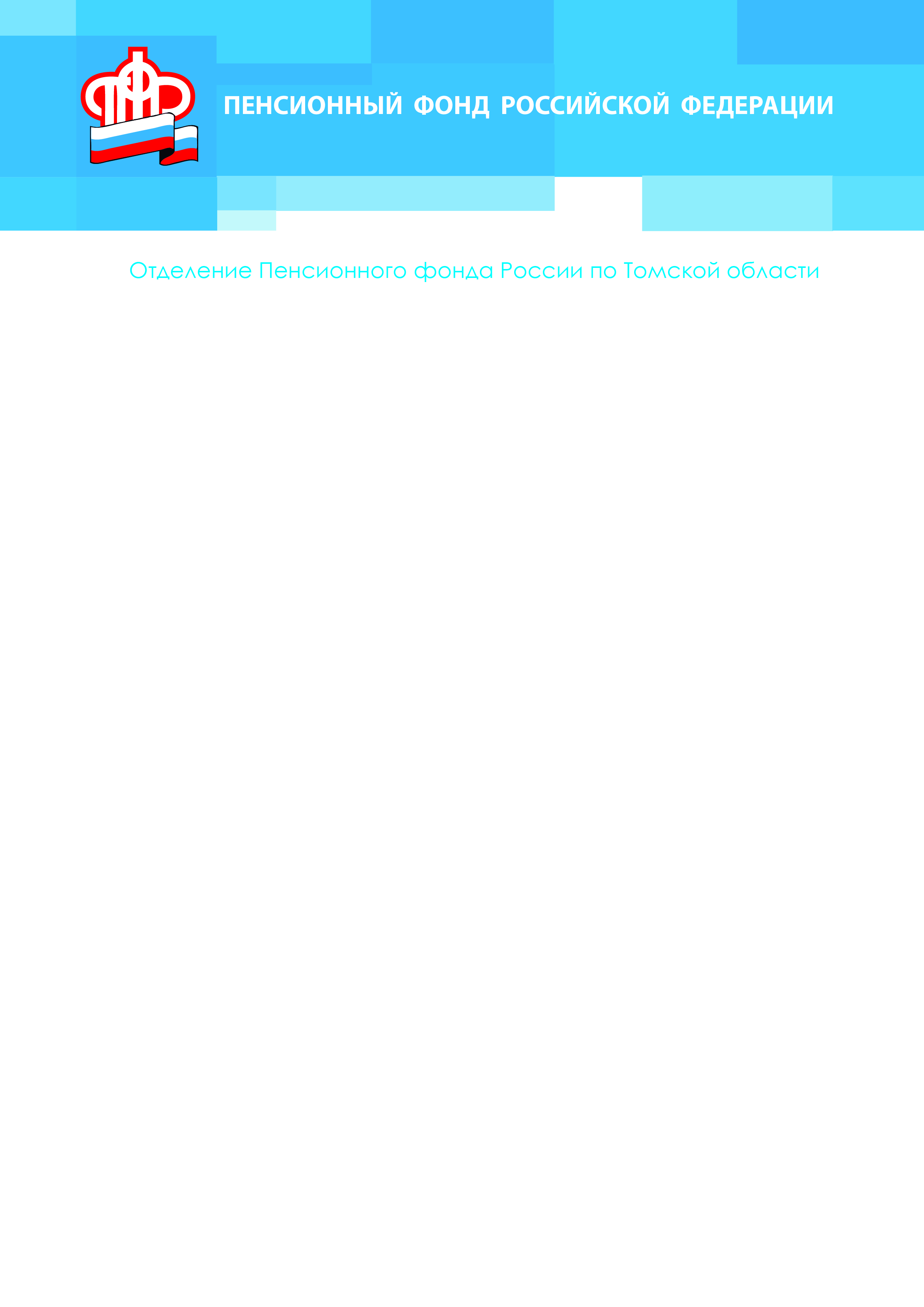 Пресс-релиз от 20 июня 2017 годаНаправить средства МСК на социальную адаптацию детей инвалидовСредства материнского капитала можно использовать на оплату товаров и услуг для социальной адаптации и интеграции в общество детей-инвалидов. Сделать это можно в любое время, не дожидаясь трёхлетия ребёнка, давшего право на получение капитала. Перед подачей заявления в ПФР или МФЦ владельцам сертификатов на материнский капитал необходимо получить направление на медико-социальную экспертизу, затем обратиться в МСЭ с заявлением о внесении в индивидуальную программу реабилитации или абилитации (ИПРА) рекомендаций о товарах и услугах, которые необходимы ребёнку. Перечень товаров и услуг, которые можно оплатить за счёт средств материнского капитала, можно найти на сайте ПФР в разделе «Жизненные ситуации».Когда МСЭ внесёт в ИПРА сведения о товарах или услугах, семья сможет их приобретать. Важно сохранить все сопутствующие платёжные документы. Индивидуальная программа реабилитации должна быть действительна на день приобретения товаров и услуг.После приобретения товара надо обратиться в уполномоченные органы исполнительной власти Томской области для подтверждения наличия приобретенного товара. Для жителей г. Томска, ЗАТО Северск, г. Стрежевой, Колпашевского района это учреждения, подведомственные Департаменту по вопросам семьи и детей Томской области (для г. Томска – ОГБУ «Центр социальной помощи семье и детям «Огонёк» 
г. Томска»). В остальных районах и городах области за таким актом следует обращаться в центры социальной поддержки населения. Не позднее чем через 5 дней после обращения уполномоченный сотрудник приходит к семье домой и составляет акт проверки наличия товара, один экземпляр которого получает семья.После этого владелец сертификата обращается в Пенсионный фонд за компенсацией расходов на приобретённые товары или услуги с необходимыми документами. Ограничений по количеству товаров и услуг, которые можно приобрести за счёт средств материнского капитала, нет.В случае принятия положительного решения, срок перечисления средств материнского капитала Пенсионным фондом не превышает месяца и десяти рабочих дней с даты подачи заявления на распоряжение сертификатом.Размер материнского капитала в 2017 году составляет 453 026 рублей.__________________________________________________Группа по взаимодействию со СМИ Отделения Пенсионного фонда РФ по Томской областиТел.: (3822) 48-55-80; 48-55-91;E-mail: smi @080.pfr.ru